Запрос информации (RFI)По сдаче в аренду LED экрана, расположенный на торце здания ООО «UMS» ВведениеРаспространение данного RFI и принятие предложений не налагают юридических обязательств на ООО «UMS», и не ограничивают право вести переговоры в собственных интересах с любым из Участников.В рамках данного RFI Участнику предлагается предоставить коммерческое предложение по аренде LED экрана, расположенный на торце здания ООО «UMS» по адресу г. Ташкент ул. А. Темура 24.  Для этого необходимо заполнить таблицу расчетной стоимости аренды.Приложение №1Технические параметры LED экрана: Размер экрана: 19,2м x 10,56мШаг пикселя: 8 мм (P8) 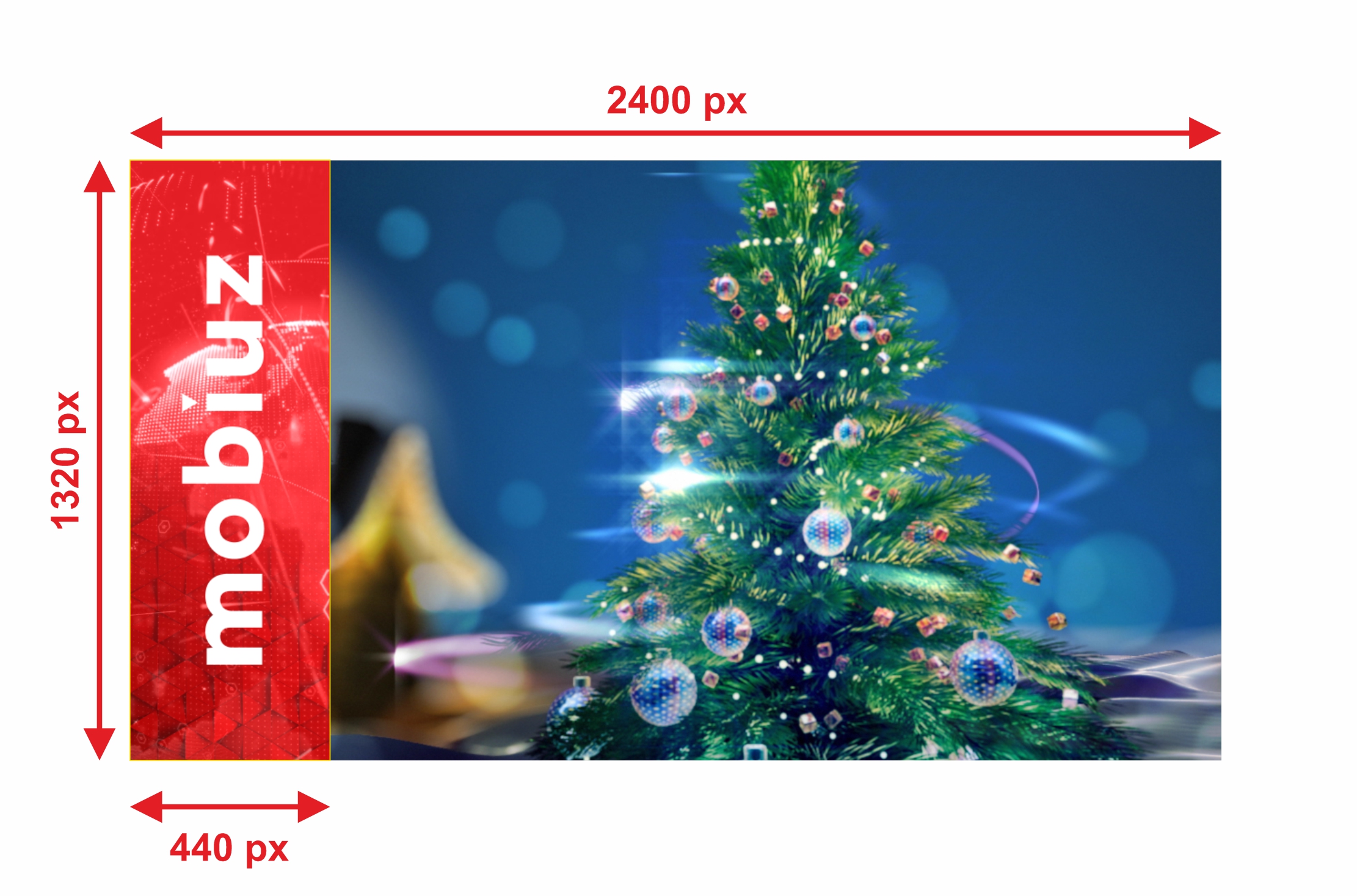 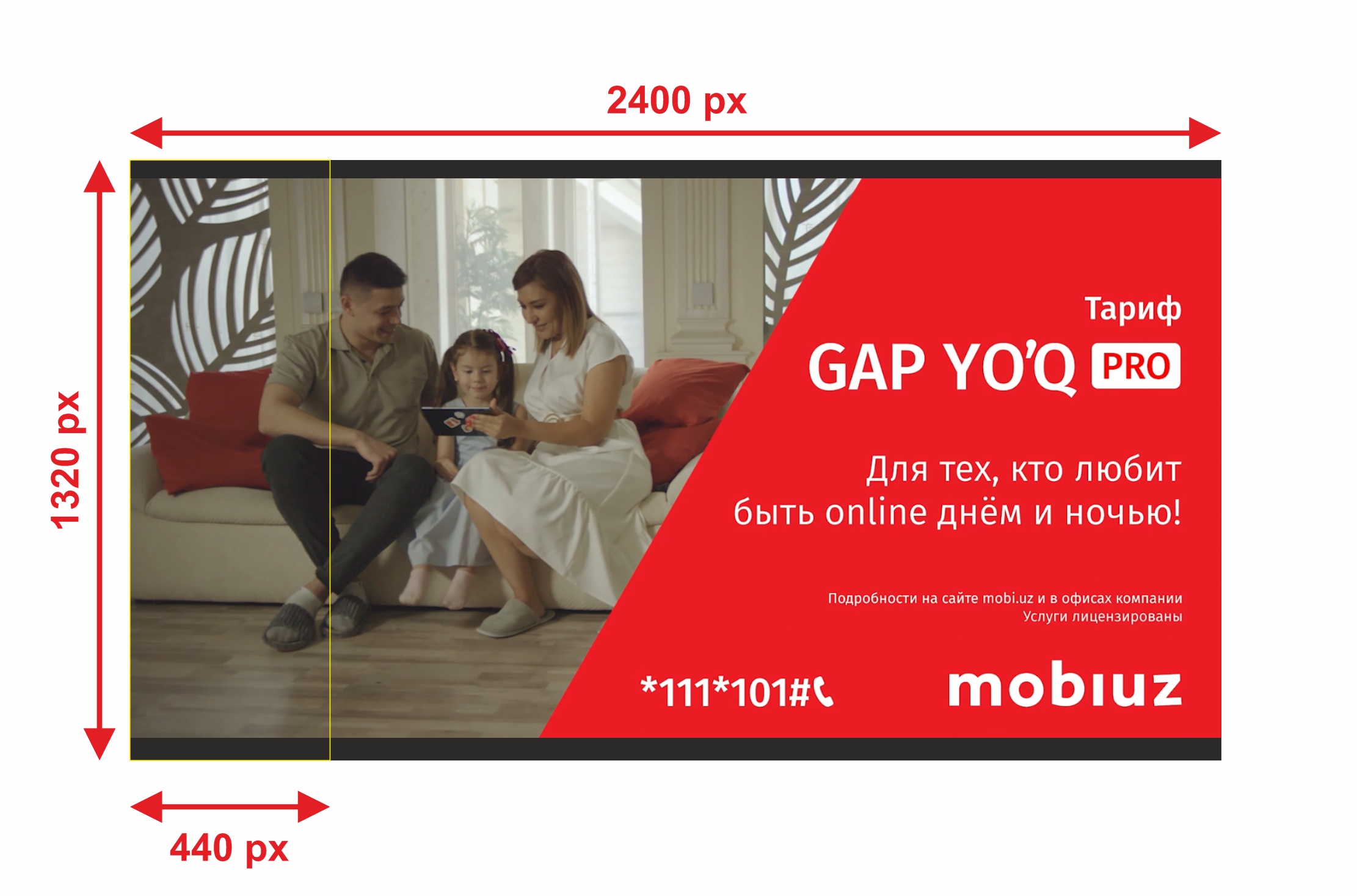 Обязанности арендодателяТехническое обслуживание LED экрана.Загрузка рекламных видео роликов на LED экран.Оплата затрат по потреблению электроэнергии. Обязанности арендатораАрендатор самостоятельно оплачивает ежемесячные отчисления в районный хакимият г.Ташкент, а также иные отчисления.Арендатор самостоятельно несет ответственность перед контролирующими органами за оказание услуги размещения рекламных материаловПредоставление эфирного времени для рекламных роликов ООО «UMS» Предоставление эфирного времени для социальных роликов по требованию хакимията в праздничные дни.  Расчетная стоимость арендыСумма арендной платы в месяц  (сум) с НДСПроцент от прибыли ежемесячно (%)